ΑΞΙΟΛΟΓΗΣΗ ΣΤΑ ΜΑΘΗΜΑΤΙΚΑ ΦΥΛΛΑΔΙΟ ΜΑΘΗΤΗ ΟΝΟΜΑ/ΕΠΩΝΥΜΟ:_______________________________________ ΤΑΞΗ:_______ΗΜΕΡΟΜΗΝΙΑ ΕΞΕΤΑΣΗΣ:____________________ ΗΜΕΡΟΜΗΝΙΑ ΓΕΝΝΗΣΗΣ:______ΔΑΣΚΑΛΟΣ ΤΑΞΗΣ:___________________________ΔΑΣΚΑΛΑ ΤΜΗΜΑΤΟΣ ΕΝΤΑΞΗΣ:__________________________ΔΡΑΣΤΗΡΙΟΤΗΤΕΣ6. Πόσα είναι τα αντικείμενα των παρακάτω συνόλων; 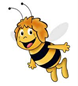 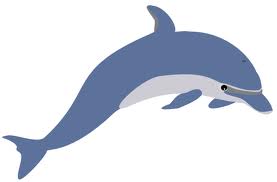 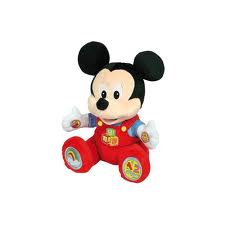 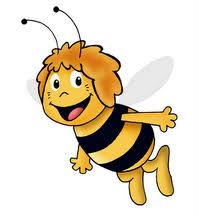 7. Κάνω τις προσθέσεις :1 + 2 = _____		2 + 0 = ______		1 + 4 = ______		6 + 2 = _____		2 + 8 = ______		7 + 2 = ______			2			3		         6			8     +    4		    +    1	                +  4              	+	18.  Διαβάζω :9. Κάνω τις αφαιρέσεις :5 - 2 = _____		4 - 0 = ______		5 - 1 = ______		8 - 2 = _____		10 - 5 = ______		7 - 3 = ______			6					9				4     -     3				      -    5	                             -    110. Διαβάζω :11. Λύνω τις παρακάτω πράξεις:5 + 0 = ______		0 + 3 = ______		8 – 0 = _____		0 – 4 = _____2 χ 0 = ______		10	14			      +     0		                -    012. Γράφω τις δεκάδες και τις μονάδες των αριθμών:	          Δ  Μ	Δ  Μ25 = 	31 =  	Ποιος αριθμός έχει 1 δεκάδα και  4 μονάδες;   __________	Ποιος αριθμός έχει 5 μονάδες και 1 δεκάδα;   __________13. Γράφω τους αριθμούς από το 0-20 __________________________________________________________________________________________________________________________________________________14. Κάνω τις προσθέσεις:12 + 4 = _____		15 + 3 = ______		11 + 8 = ______		6 + 8 = _____		9 + 8 = ______		7 + 6 = ______			14					         9			     +     3			       	       	    +  4              	15. Κάνω τις αφαιρέσεις: 18 - 4 = _____		17 - 3 = ______		16 - 5 = ______		16 - 8 = _____		13 - 5 = ______		20 - 6 = ______			19					13			        			       -     3			 	      -      6	       	       	                    	16. Διατάσσω τους ακόλουθους αριθμούς :Α. από το μικρότερο στο μεγαλύτερο:10,  67,  45, 23,  93,   86,   72Β. από το μεγαλύτερο στο μικρότερο:                           36,  52,  54,  90,  74,  7,  4517. Γράφω τους αριθμούς που ακούω:___________________________________________________________________________________________________________________________________________________________________________________________________________________________18. Μετράω ανά 10 από το 0-100__________________________________________________________________________________________________________________________________________________19. Κάνω τις προσθέσεις:40 + 20 = _____		57 + 2 = _____		39 + 30 = _____		73 + 8 = ____   45	 62	48  + 3                            + 26                                + 3720. Συμπληρώνω :Μία εκατοντάδα έχει _______ μονάδες. Ο αριθμός 134 έχει  ____Ε, _____Δ, _____Μ21. Κάνω τις αφαιρέσεις:60 – 20 = ____		78 – 3 = ___		99 – 40 = ___		62 – 5 = __   75	 58	85  - 4                              - 34                                - 3722. Γράφω τους αριθμούς που ακούω:__________________________________________________________________________________________________________________________________________________23. Μετράω ανά 100 από το 0-1000__________________________________________________________________________________________________________________________________________________24. Βάζω το σύμβολο ισότητας / ανισότητας  (< , > , = )που ταιριάζει ανάμεσα στα ακόλουθα ζευγάρια αριθμών:				52          69		25. Γράφω τον προηγούμενο, επόμενο και ενδιάμεσο των ακόλουθων αριθμών:Α. ενδιάμεσος:8____10		15___17		28____30		98_____100299_____301	370____372		688_____670	999_____1001Β. προηγούμενος – επόμενος…..,7,…..,   …..,11,…..,   …..,19…..,   …..,23,…..,   …..,36,…..,   …...,85,…..,      …..,149,…..	……….,203,……26. Κάνω τις προσθέσεις:	126			236		         587		408     +    231		    +     518	                +    62             		  +    193 27. Κάνω τις αφαιρέσεις:	447			564                      859	743      -    132		    -     	137                -     263                           -  387  29. Κάνω τους πολλαπλασιασμούς:  52	225	75x  3                              x   3                        x  1230. Κάνω τις διαιρέσεις48     2	246    2	    624    4	   145    531. Λύνω τα προβλήματα:Α) Σε ένα περιβόλι υπάρχουν 17 λεμονιές και 25 πορτοκαλιές. Πόσα δέντρα υπάρχουν στο περιβόλι;Β) Στο λεωφορείο ήταν 37 επιβάτες. Στη στάση κατέβηκαν 18. Πόσοι επιβάτες έμειναν στο λεωφορείο;Γ) Ο Κώστας είχε 58 € . Πήρε και χαρτζιλίκι από τη γιαγιά του 25€. Πόσα χρήματα έχει τώρα; Μπορεί να αγοράσει ένα παιχνίδι που κάνει 70€;